T.C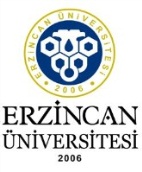 ERZİNCAN ÜNİVERSİTESİ
Sağlık Bilimleri Enstitüsü Müdürlüğü2014–2015 EĞİTİM-ÖĞRETİM GÜZ YARIYILI LİSANSÜSTÜ PROGRAMLARINA AİT ÖĞRENCİ İLANI           YÜKSEK LİSANS PROGRAMLARINA AİT ÖĞRENCİ KONTENJANLARIYÜKSEK LİSANS PROGRAMI KABUL KOŞULLARI VE BAŞVURULARIN DEĞERLENDİRİLMESİAkademik Personel ve Lisansüstü Eğitimi Giriş Sınavı (ALES) puan türünde en az 55 puanı olanlar müracaat edebilir.(ALES sınavının geçerlilik süresi 3 yıldır.)           Tezli Yüksek lisans programına ALES sayısal puan türünde öğrenci alınacaktır.             Mezuniyet not ortalamalarının 4’lük sistemden 100’lük sisteme dönüştürülmesinde Yükseköğretim Kurulu’ nun kabul ettiği dönüşüm tablosu esas alınacaktır.                              DOKTORA PROGRAMINA AİT ÖĞRENCİ KONTENJANI	DOKTORA PROGRAMI KABUL KOŞULLARI VE BAŞVURULARIN DEĞERLENDİRİLMESİAkademik Personel ve Lisansüstü Eğitimi Giriş Sınavı (ALES) puan türünde en az 55 puanı olanlar müracaat edebilir. (ALES sınavının geçerlilik süresi 3 yıldır.)         Tezli Doktora programına ALES sayısal puan türünde öğrenci alınacaktır.           Doktora programına müracaat edecek adaylar için, eşdeğerliği Üniversiteler arası kurul tarafından kabul edilen yabancı dil sınavlarının birinden en az 55 puan aldığını gösterir belge.         Mezuniyet not ortalamalarının 4’lük sistemden 100’lük sisteme dönüştürülmesinde Yükseköğretim Kurulu’ nun kabul ettiği dönüşüm tablosu esas alınacaktır. Başvuru Tarihleri: 11.08.2014 – 20.08.2014 MÜLAKAT SINAV Tarihi   21.08.2014 PERŞEMBE GünüSaat: 09:00Yer      tıbbi mikrobiyoloji anabilim dalı başkanlığıÖN KAYITTA İSTENİLEN BELGELER (Yüksek Lisans ve Doktora)1 adet yarım kapaklı dosyaYüksek Lisans için Lisans,  Doktora için Yüksek Lisans Mezuniyet Belgesi veya Diplomanın onaylı sureti.Akademik Personel ve Lisansüstü Eğitimi Giriş Sınavı (ALES) Sonuç Belgesi. (Onaylı)Lisans / Yüksek Lisans not ortalamasını gösteren Transkript Belgesi (Onaylı)Doktora programına müracaat edecek adayların, başvurdukları programın ilgili alan türünde Üniversitelerarası Kurulca kabul edilen bir sınavdan en az 55 puan veya eşdeğer kabul edilen diğer yabancı dil sınavlarından yukarıda belirtilen puanların karşılığı puanları almış olduğu bir belge.Lisans mezunu olup doğrudan doktora programına müracaat edeceklerin, başvurdukları programın puan türünde ALES’ ten en az 85 puan almış olmaları gerekmektedir.Başvuru Formu (Enstitümüzün web sayfasından temin edilebilir)1 Adet 4,5x6 cm fotoğraf. ( Fotoğraflar son 6 ay)    Başvuru değerlendirme Sonuçları sağlık Bilimler Enstitüsü web sayfasından 25 AĞUSTOS 2014 tarihinde açıklanacaktır. KESİN KAYITKayıt hakkı kazanan adayların kesin kayıtları 26 Ağustos 2014 – 29 Ağustos 2014 tarihleri arasında yapılacaktır. Kesin kayıt yaptırmayanlar nedeniyle boş kalan kontenjanlara başvuru tarihleri Enstitümüz web sayfasından mesai bitiminden sonra ilan edilecektir.       Yedek aday başvuru işlemleri 01 Eylül 2014 – 04 Eylül 2014 tarihlerinde yapılacak,  sonuçlar Enstitümüz web sayfasından 05 Eylül 2014 tarihinde ilan edilecektir.KESİN KAYITTA İSTENEN BELGELER (Yüksek Lisans ve Doktora)1.  2 Adet 4,5x6 cm boyutunda fotoğraf (Fotoğraflar son 6 ay) 2.  Nüfus Cüzdanı Fotokopisi (Onaylı)3.  Erkek öğrenciler için ilgili askerlik şubesinden alınacak Askerlik Durum Belgesi (Askerlik görevini yapmayanlar için)DERS KAYITLARI                08 Eylül 2014-12 Eylül 2014 TARİHLERİ ARASINDA YAPILACAKTIR.ADAYLARIN DİKKATİNEBaşvurular Erzincan Üniversitesi Sağlık Bilimler Enstitüsü Müdürlüğüne (Başbağlar Mahallesi) ŞAHSEN yapılacaktır. İletişim 0446 2242910Belge asıllarını ibraz etmek kaydıyla, belge onayları Enstitümüz tarafından yapılabilecektir.ANABİLİM DALIKONTENJANIUNİP KONTENJANIMÜRACAAT KOŞULLARI VE DEĞERLENDİRMETıbbı Mikrobiyoloji3-Tıp Fakültesi, Diş Hekimliği Fakültesi, Veteriner Fakültesi, Eczacılık Fakültesi, Sağlık Bilimleri Fakültesi, Fen veya Fen-Edebiyat Fakültesi Biyoloji veya Moleküler Biyoloji Bölümü ve Sağlık Yüksek Okulu mezunu olan öğrenciler başvurabilir. Öğrenci kabulünde ALES ilgili alan puanının %50’si, lisans not ortalamasının %30’u, mülakat sınavının %20’si toplanarak not ortalamasına göre sıralama yapılacaktır.Hemşirelik102Hemşirelik Fakültesi, Sağlık Bilimleri Fakültesi Hemşirelik, Sağlık Yüksekokulu Hemşirelik ve Sağlık Memurluğu ve Hemşirelik Yüksekokulu mezunu olmak. Öğrenci kabulünde ALES puanının %60’ı lisans not ortalamasının %40’ı alınarak toplanır, not ortalamasına göre sıralama yapılır. Puanların eşit olması durumunda ALES puanı yüksek olan adaya öncelik tanınır.ANABİLİM DALIKONTENJANIUNİP KONTENJANI MÜRACAAT KOŞULLARI VE DEĞERLENDİRMETıbbı Mikrobiyoloji1-Doktora programına başvurabilmek için adayların bir lisans veya tezli yüksek lisans diplomasına, hazırlık sınıfları hariç en az on yarıyıl süreli Tıp, Diş Hekimliği ve Veteriner Fakülteleri diplomasına, Eczacılık ve Fen Fakültesi lisans veya yüksek lisans derecesine veya Sağlık Bakanlığınca düzenlenen esaslara göre bir laboratuvar dalında kazanılan uzmanlık yetkisine sahip olmaları ve ALES’den başvurduğu programın puan türünde en az 55, lisans diplomasıyla başvuranların en az 85 ALES standart puanına sahip olmaları gerekir. Öğrenci kabulünde ALES ilgili alan puanının %50’si, lisans not ortalamasının %30’u, mülakat sınavının %20’si toplanarak not ortalamasına göre sıralama yapılacaktır. Lisans derecesiyle doktora programına başvuranların lisans mezuniyet not ortalamalarının 4 üzerinden en az 3 veya muadili bir puana sahip olmaları gerekmektedir.